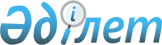 О внесении изменений в решение маслихата от 27 декабря 2013 года № 133 "О районном бюджете Сарыкольского района на 2014-2016 годы"Решение маслихата Сарыкольского района Костанайской области от 30 апреля 2014 года № 163. Зарегистрировано Департаментом юстиции Костанайской области 6 мая 2014 года № 4675

      В соответствии со статьями 106, 109 Бюджетного Кодекса Республики Казахстан от 4 декабря 2008 года, а также подпунктом 1) пункта 1 статьи 6 Закона Республики Казахстан от 23 января 2001 года "О местном государственном управлении и самоуправлении в Республике Казахстан", Сарыкольский районный маслихат РЕШИЛ:



      1. Внести следующие изменения в решение маслихата от 27 декабря 2013 года № 133 "О районном бюджете Сарыкольского района на 2014-2016 годы" (зарегистрировано в Реестре государственной регистрации нормативных правовых актов за № 4391, опубликовано 30 января 2014 года в газете "Сарыкөл"):



      пункт 1 указанного решения изложить в новой редакции:

      "1. Утвердить районный бюджет Сарыкольского района на 2014-2016 годы согласно приложениям 1, 2 и 3-соответственно, в том числе на 2014 год в следующих объемах:



      1) доходы – 3 228 430,6 тысяч тенге, в том числе по:

      налоговым поступлениям – 485 260,0 тысяч тенге;

      неналоговым поступлениям – 3 461,0 тысяч тенге;

      поступлениям от продажи основного капитала – 20 150,0 тысяч тенге;

      поступлениям трансфертов – 2 719 559,6 тысяч тенге;



      2) затраты – 3 252 266,8 тысяч тенге;



      3) чистое бюджетное кредитование – 28 534,0 тысяч тенге, в том числе:

      бюджетные кредиты – 33 754,0 тысяч тенге;

      погашение бюджетных кредитов – 5 220,0 тысяч тенге;



      4) сальдо по операциям с финансовыми активами – 0,0 тысяч тенге;



      5) дефицит (профицит) бюджета – -52 370,2 тысячи тенге;



      6) финансирование дефицита (использование профицита) бюджета – 52 370,2 тысячи тенге.";



      приложение 1 указанного решения изложить в новой редакции согласно приложению к настоящему решению.



      2. Настоящее решение вводится в действие с 1 января 2014 года.      Председатель внеочередной сессии           Т. Жаугаштин      Секретарь районного маслихата              А. Карашулаков      СОГЛАСОВАНО:      И.о. руководителя

      государственного учреждения

      "Отдел экономики и

      бюджетного планирования

      акимата Сарыкольского района"

      ______________ А. Голодный      Руководитель

      государственного учреждения

      "Отдел финансов акимата

      Сарыкольского района"

      ______________ Т. Лысяк

 

Приложение             

к решению маслихата         

от "30" апреля 2014 года № 163  Приложение 1            

к решению маслихата        

от "27" декабря 2013 года № 133   Бюджет Сарыкольского района на 2014 год
					© 2012. РГП на ПХВ «Институт законодательства и правовой информации Республики Казахстан» Министерства юстиции Республики Казахстан
				КатегорияКатегорияКатегорияКатегорияКатегорияСумма,

тысяч тенгеКлассКлассКлассСумма,

тысяч тенгеПодклассПодклассСумма,

тысяч тенгеНаименованиеСумма,

тысяч тенге12345IДоходы3228430,61000Налоговые поступления485260,01010Подоходный налог216600,01012Индивидуальный подоходный налог216600,01030Социальный налог150000,01031Социальный налог150000,01040Hалоги на собственность105485,01041Hалоги на имущество61239,01043Земельный налог5046,01044Hалог на транспортные средства32900,01045Единый земельный налог6300,01050Внутренние налоги на товары, работы и услуги10924,01052Акцизы3040,01053Поступления за использование природных и других ресурсов4100,01054Сборы за ведение предпринимательской и профессиональной деятельности3684,01055Налог на игорный бизнес100,01080Обязательные платежи, взимаемые за совершение юридически значимых действий и (или) выдачу документов уполномоченными на то государственными органами или должностными лицами2251,01081Государственная пошлина2251,02000Неналоговые поступления3461,02010Доходы от государственной собственности708,02011Поступления части чистого дохода государственных предприятий178,02015Доходы от аренды имущества, находящегося в государственной собственности530,02020Поступления от реализации товаров (работ, услуг) государственными учреждениями, финансируемыми из государственного бюджета3,02021Поступления от реализации товаров (работ, услуг) государственными учреждениями, финансируемыми из государственного бюджета3,02060Прочие неналоговые поступления2750,02061Прочие неналоговые поступления2750,03000Поступления от продажи основного капитала20150,03030Продажа земли и нематериальных активов20150,03031Продажа земли5000,03032Продажа нематериальных активов15150,04000Поступления трансфертов2719559,64020Трансферты из вышестоящих органов государственного управления2719559,64022Трансферты из областного бюджета2719559,6Функциональная группаФункциональная группаФункциональная группаФункциональная группаФункциональная группаСумма,

тысяч тенгеФункциональная подгруппаФункциональная подгруппаФункциональная подгруппаФункциональная подгруппаСумма,

тысяч тенгеАдминистратор бюджетных программАдминистратор бюджетных программАдминистратор бюджетных программСумма,

тысяч тенгеПрограммаПрограммаСумма,

тысяч тенгеНаименованиеСумма,

тысяч тенге123456IIЗатраты3252266,801Государственные услуги общего характера218244,01Представительные, исполнительные и другие органы, выполняющие общие функции государственного управления196751,0112Аппарат маслихата района (города областного значения)12071,0001Услуги по обеспечению деятельности маслихата района (города областного значения)12071,0122Аппарат акима района (города областного значения)68327,0001Услуги по обеспечению деятельности акима района (города областного значения)67852,0003Капитальные расходы государственного органа475,0123Аппарат акима района в городе, города районного значения, поселка, села, сельского округа116353,0001Услуги по обеспечению деятельности акима района в городе, города районного значения, поселка, села, сельского округа116353,02Финансовая деятельность12973,0452Отдел финансов района (города областного значения)12973,0001Услуги по реализации государственной политики в области исполнения бюджета района (города областного значения) и управления коммунальной собственностью района (города областного значения)12753,0003Проведение оценки имущества в целях налогообложения220,05Планирование и статистическая деятельность8520,0453Отдел экономики и бюджетного планирования района (города областного значения)8520,0001Услуги по реализации государственной политики в области формирования и развития экономической политики, системы государственного планирования и управления района (города областного значения)8520,002Оборона3248,01Военные нужды3248,0122Аппарат акима района (города областного значения)3248,0005Мероприятия в рамках исполнения всеобщей воинской обязанности3248,004Образование1249401,01Дошкольное воспитание и обучение105470,0123Аппарат акима района в городе, города районного значения, поселка, села, сельского округа105470,0004Обеспечение деятельности организаций дошкольного воспитания и обучения53118,0041Реализация государственного образовательного заказа в дошкольных организациях образования52352,02Начальное, основное среднее и общее среднее образование1119350,0123Аппарат акима района в городе, города районного значения, поселка, села, сельского округа1303,0005Организация бесплатного подвоза учащихся до школы и обратно в сельской местности1303,0464Отдел образования района (города областного значения)1118047,0003Общеобразовательное обучение1091635,0006Дополнительное образование для детей26412,09Прочие услуги в области образования24581,0464Отдел образования района (города областного значения)24581,0001Услуги по реализации государственной политики на местном уровне в области образования7108,0005Приобретение и доставка учебников, учебно-методических комплексов для государственных учреждений образования района (города областного значения)6016,0015Ежемесячные выплаты денежных средств опекунам (попечителям) на содержание ребенка-сироты (детей-сирот), и ребенка (детей), оставшегося без попечения родителей7360,0067Капитальные расходы подведомственных государственных учреждений и организаций4097,006Социальная помощь и социальное обеспечение103827,62Социальная помощь80590,6451Отдел занятости и социальных программ района (города областного значения)80590,6002Программа занятости14199,0005Государственная адресная социальная помощь9322,0007Социальная помощь отдельным категориям нуждающихся граждан по решениям местных представительных органов19808,6010Материальное обеспечение детей-инвалидов, воспитывающихся и обучающихся на дому667,0014Оказание социальной помощи нуждающимся гражданам на дому11165,0016Государственные пособия на детей до 18 лет22873,0017Обеспечение нуждающихся инвалидов обязательными гигиеническими средствами и предоставление услуг специалистами жестового языка, индивидуальными помощниками в соответствии с индивидуальной программой реабилитации инвалида2556,09Прочие услуги в области социальной помощи и социального обеспечения23237,0451Отдел занятости и социальных программ района (города областного значения)22412,0001Услуги по реализации государственной политики на местном уровне в области обеспечения занятости и реализации социальных программ для населения21697,0011Оплата услуг по зачислению, выплате и доставке пособий и других социальных выплат715,0458Отдел жилищно-коммунального хозяйства, пассажирского транспорта и автомобильных дорог района (города областного значения)825,0050Реализация Плана мероприятий по обеспечению прав и улучшению качества жизни инвалидов825,007Жилищно-коммунальное хозяйство996072,01Жилищное хозяйство32680,0464Отдел образования района (города областного значения)32680,0026Ремонт объектов в рамках развития городов и сельских населенных пунктов по Дорожной карте занятости 202032680,02Коммунальное хозяйство900942,0458Отдел жилищно-коммунального хозяйства, пассажирского транспорта и автомобильных дорог района (города областного значения)12053,0012Функционирование системы водоснабжения и водоотведения12053,0466Отдел архитектуры, градостроительства и строительства района (города областного значения)888889,0058Развитие системы водоснабжения и водоотведения в сельских населенных пунктах888889,03Благоустройство населенных пунктов62450,0123Аппарат акима района в городе, города районного значения, поселка, села, сельского округа62450,0008Освещение улиц населенных пунктов8687,0009Обеспечение санитарии населенных пунктов9700,0010Содержание мест захоронений и погребение безродных250,0011Благоустройство и озеленение населенных пунктов43813,008Культура, спорт, туризм и информационное пространство390014,31Деятельность в области культуры74992,0455Отдел культуры и развития языков района (города областного значения)74992,0003Поддержка культурно-досуговой работы74992,02Спорт234216,0465Отдел физической культуры и спорта района (города областного значения)20006,0001Услуги по реализации государственной политики на местном уровне в сфере физической культуры и спорта4466,0005Развитие массового спорта и национальных видов спорта11322,0006Проведение спортивных соревнований на районном (города областного значения) уровне1004,0007Подготовка и участие членов сборных команд района (города областного значения) по различным видам спорта на областных спортивных соревнованиях3214,0466Отдел архитектуры, градостроительства и строительства района (города областного значения)214210,0008Развитие объектов спорта214210,03Информационное пространство58719,0455Отдел культуры и развития языков района (города областного значения)51719,0006Функционирование районных (городских) библиотек43930,0007Развитие государственного языка и других языков народа Казахстана7789,0456Отдел внутренней политики района (города областного значения)7000,0002Услуги по проведению государственной информационной политики через газеты и журналы6200,0005Услуги по проведению государственной информационной политики через телерадиовещание800,09Прочие услуги по организации культуры, спорта, туризма и информационного пространства22087,3455Отдел культуры и развития языков района (города областного значения)15683,0001Услуги по реализации государственной политики на местном уровне в области развития языков и культуры7965,0032Капитальные расходы подведомственных государственных учреждений и организаций7718,0456Отдел внутренней политики района (города областного значения)6404,3001Услуги по реализации государственной политики на местном уровне в области информации, укрепления государственности и формирования социального оптимизма граждан5804,3003Реализация мероприятий в сфере молодежной политики600,010Сельское, водное, лесное, рыбное хозяйство, особо охраняемые природные территории, охрана окружающей среды и животного мира, земельные отношения69957,01Сельское хозяйство28885,0453Отдел экономики и бюджетного планирования района (города областного значения)5800,0099Реализация мер по оказанию социальной поддержки специалистов5800,0462Отдел сельского хозяйства района (города областного значения)15056,0001Услуги по реализации государственной политики на местном уровне в сфере сельского хозяйства15056,0473Отдел ветеринарии района (города областного значения)8029,0001Услуги по реализации государственной политики на местном уровне в сфере ветеринарии5824,0007Организация отлова и уничтожения бродячих собак и кошек500,0006Организация санитарного убоя больных животных1205,0010Проведение мероприятий по идентификации сельскохозяйственных животных500,06Земельные отношения6072,0463Отдел земельных отношений района (города областного значения)6072,0001Услуги по реализации государственной политики в области регулирования земельных отношений на территории района (города областного значения)6072,09Прочие услуги в области сельского, водного, лесного, рыбного хозяйства, охраны окружающей среды и земельных отношений35000,0473Отдел ветеринарии района (города областного значения)35000,0011Проведение противоэпизоотических мероприятий35000,011Промышленность, архитектурная, градостроительная и строительная деятельность9691,02Архитектурная, градостроительная и строительная деятельность9691,0466Отдел архитектуры, градостроительства и строительства района (города областного значения)9691,0001Услуги по реализации государственной политики в области строительства, улучшения архитектурного облика городов, районов и населенных пунктов области и обеспечению рационального и эффективного градостроительного освоения территории района (города областного значения)9691,012Транспорт и коммуникации172443,01Автомобильный транспорт172443,0123Аппарат акима района в городе, города районного значения, поселка, села, сельского округа7443,0013Обеспечение функционирования автомобильных дорог в городах районного значения, поселках, селах, сельских округах7443,0458Отдел жилищно-коммунального хозяйства, пассажирского транспорта и автомобильных дорог района (города областного значения)165000,0023Обеспечение функционирования автомобильных дорог15000,0045Капитальный и средний ремонт автомобильных дорог районного значения и улиц населенных пунктов150000,013Прочие34243,03Поддержка предпринимательской деятельности и защита конкуренции4639,0469Отдел предпринимательства района (города областного значения)4639,0001Услуги по реализации государственной политики на местном уровне в области развития предпринимательства и промышленности4639,09Прочие29604,0123Аппарат акима района в городе, города районного значения, поселка, села, сельского округа21000,0040Реализация мер по содействию экономическому развитию регионов в рамках Программы "Развитие регионов"21000,0452Отдел финансов района (города областного значения)500,0012Резерв местного исполнительного органа района (города областного значения)500,0458Отдел жилищно-коммунального хозяйства, пассажирского транспорта и автомобильных дорог района (города областного значения)8104,0001Услуги по реализации государственной политики на местном уровне в области жилищно-коммунального хозяйства, пассажирского транспорта и автомобильных дорог8104,015Трансферты5125,91Трансферты5125,9452Отдел финансов района (города областного значения)5125,9006Возврат неиспользованных (недоиспользованных) целевых трансфертов5125,9IIIЧистое бюджетное кредитование28534,0Бюджетные кредиты33754,010Сельское, водное, лесное, рыбное хозяйство, особо охраняемые природные территории, охрана окружающей среды и животного мира, земельные отношения33754,01Сельское хозяйство33754,0453Отдел экономики и бюджетного планирования района (города областного значения)33754,0006Бюджетные кредиты для реализации мер социальной поддержки специалистов33754,0КатегорияКатегорияКатегорияКатегорияКатегорияСумма,

тысяч тенгеКлассКлассКлассСумма,

тысяч тенгеПодклассПодклассСумма,

тысяч тенгеНаименованиеСумма,

тысяч тенге123455000Погашение бюджетных кредитов5220,05010Погашение бюджетных кредитов5220,05011Погашение бюджетных кредитов, выданных из государственного бюджета5220,0IVСальдо по операциям с финансовыми активами0,0VДефицит (профицит) бюджета-52370,2VIФинансирование дефицита (использование профицита) бюджета52370,27000Поступление займов33754,07010Внутренние государственные займы33754,07012Договоры займа33754,0Функциональная группаФункциональная группаФункциональная группаФункциональная группаФункциональная группаСумма,

тысяч тенгеФункциональная подгруппаФункциональная подгруппаФункциональная подгруппаФункциональная подгруппаСумма,

тысяч тенгеАдминистратор бюджетных программАдминистратор бюджетных программАдминистратор бюджетных программСумма,

тысяч тенгеПрограммаПрограммаСумма,

тысяч тенгеНаименованиеСумма,

тысяч тенге12345616Погашение займов5220,01Погашение займов5220,0452Отдел финансов района (города областного значения)5220,0008Погашение долга местного исполнительного органа перед вышестоящим бюджетом5220,0КатегорияКатегорияКатегорияКатегорияКатегорияСумма,

тысяч тенгеКлассКлассКлассСумма,

тысяч тенгеПодклассПодклассСумма,

тысяч тенгеНаименованиеСумма,

тысяч тенге123458000Используемые остатки бюджетных средств23836,28010Остатки бюджетных средств23836,28011Свободные остатки бюджетных средств23836,2